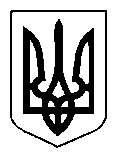 72 СЕСІЯ  ЩАСЛИВЦЕВСЬКОЇ СІЛЬСЬКОЇ РАДИ7 СКЛИКАННЯРІШЕННЯ 13.08.2018р.                                         с. Щасливцеве                                 №  1141Про надання дозволу на розробку проекту землеустрою щодо відведення  в оренду земельної ділянки для будівництваБазової Станції мобільного зв’язку «Київстар»            Розглянувши заяву ПАТ «Київстар» та надані документи, керуючись ст.12, 19,65,75 Земельного кодексу України та ст. 26 Закону України «Про місцеве самоврядування в Україні» сесія сільської радиВИРІШИЛА:1.Дати дозвіл ПАТ «Київстар» (ідентифікаційний код ***) на розробку проекту землеустрою щодо відведення в оренду строком на 49 років земельної ділянки   орієнтовною площею 0,01га, розташованої із західної сторони автошляху в с. Щасливцеве між вулицями Айвазовського та Миру, Генічеського району Херсонської області для будівництва Базової Станції мобільного зв’язку «Київстар» з антенно-щогловою спорудою.2. ПАТ «Київстар» протягом місяця звернутись до землевпорядної організації, яка має відповідний дозвіл на виконання цих робіт  розробку проекту землеустрою  щодо передачі в оренду вищезазначеної земельної ділянки.                               3.Контроль за виконанням рішення покласти на комісію з питань регулювання земельних відносин та охорони навколишнього середовища.   Сільський голова                                                                        В.О.Плохушко